اللّه ابهی - ای امة‌ اللّه دست به ذيل عنايت جمال ابهی زن و تشبّث به عروة الوثقی کن.حضرت عبدالبهاءاصلی فارسی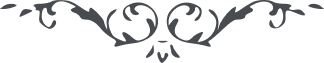 ٤٩ اللّه ابهی ای امة‌ اللّه دست به ذيل عنايت جمال ابهی زن و تشبّث به عروة الوثقی کن. آن ذيل الطاف ميثاق نيّر آفاقست و آن عروه وثقی پرتو اشراق آن ذيل ممدود در کلّ آفاقست و آن عروه موثوق اهل وفاق. ع ع 